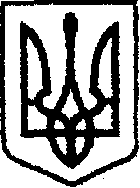 У К Р А Ї Н Ачернігівська обласна державна адміністраціяУПРАВЛІННЯ  КАПІТАЛЬНОГО БУДІВНИЦТВАН А К А Звід  17 серпня 2021 р.                        Чернігів		                      № 41-аг Про передачу пальногоВідповідно до статей 6, 41 Закону України «Про місцеві державні адміністрації» та Положення про порядок передачі об'єктів права державної власності, затвердженого постановою Кабінету Міністрів України від 21.09.1998 № 1482 «Про передачу об'єктів права державної та комунальної власності» та листа Чернігівської обласної державної адміністрації від 17.08.2021 № 01-01-23/6799 «Про передачу пального»наказую:1. Передати з Управління капітального будівництва Чернігівської обласної державної адміністрації Чернігівській обласній державній адміністрації дизельне паливо в стретч картках Energy згідно з додатком 1. 2. Визначити начальника відділу адміністративно-господарської та організаційної роботи Управління капітального будівництва Чернігівської обласної державної адміністрації Ключника Валерія відповідальним проведення приймання-передачі за Степановича паливно-мастильних матеріалів. 3. Контроль за виконанням наказу залишаю за собою.В.о. начальника 								Сергій МАЙКОДодаток 1до наказу начальника Управління капітального будівництва Чернігівської обласноїдержавної адміністрації 17.08. 2021 2021 року № 41-агПЕРЕЛІК ЗАПАСІВДИЗЕЛЬНОГО ПАЛЬНОГОдля передачі з Управління капітального будівництва Чернігівської обласної державної адміністрації Чернігівській обласній державній адміністраціїВищезазначене дизельне паливо передається в повному обсязі.Начальник відділу адміністративно-господарської та організаційної роботиУправління капітального будівництва Чернігівської обласної державної адміністрації 								Валерій КЛЮЧНИК№Назва майнаОд вимБухгалтерський рахунокK- сть Ціна за одиницю грнЗагальна вартість, грн1Дизельне паливо в стретч-картках Energyлітр1514/25000,0027,00135000,002Дизельне паливо в стретч-картках Energyлітр1514/2310,0021,506665,00